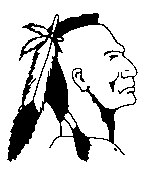 Letter of Intent to participate in College Credit Plus2020-2021 Student Name:_______________________Student Number:_____________________________	 Home Address: __________________________________________________________________ Student Email: ________________________________Student Phone Number: ______________ Parent Email: ________________________________ Parent Phone Number: ________________ Circle Current Grade:	 6	7	8	9	10	11 ACT/SAT Test: ☐ Yes	                  ☐ No Choice of College/University: Please check all that applyKent State-Trumbull BranchFull-timeOn-lineBlended Schedule ______________________________________                                      		 (List BHS Courses)BHS Classes (Fee Information Sheet-TBD)TBD-Class will be selected based on test placement scores Youngstown State University Full-time On-lineBlended Schedule______________________________________(List BHS Courses)BHS Classes (Fee Information Sheet-TBD)College Writing I= 3 Fall SemesterAmerican Literature & Diversity= 3 Spring Semester HoursBiology I  Molecules and Cells =4 Fall Semester Hours Biology II Molecules and Cells =4 Spring Semester HoursI would like to declare my intent to paritcipate in the College Credit Plus Program. I understand that signing this form does not require that I participate during the coming school year and I may decide not to particpate without consequences. I also understand that it is my responsibility to notify my school if I do not gain admission to the my selected institution of higher education or choose not to paricipate for some other reason. In addition, I certify that I have received counseling about the College Credit Plus program concerning the rules and regulations for my school and the college, and that I understand my responsibilities, the benefits and possible risks of participating in the College Credit Plus program .Student Signature:_________________________________Date_____________________________Parent Signature:__________________________________Date_____________________________    AFTER April 1, YOU WILL NEED PERMISSION FROM THE SCHOOL DISTRICT SUPERINTENDENT TO PARTICIPATE